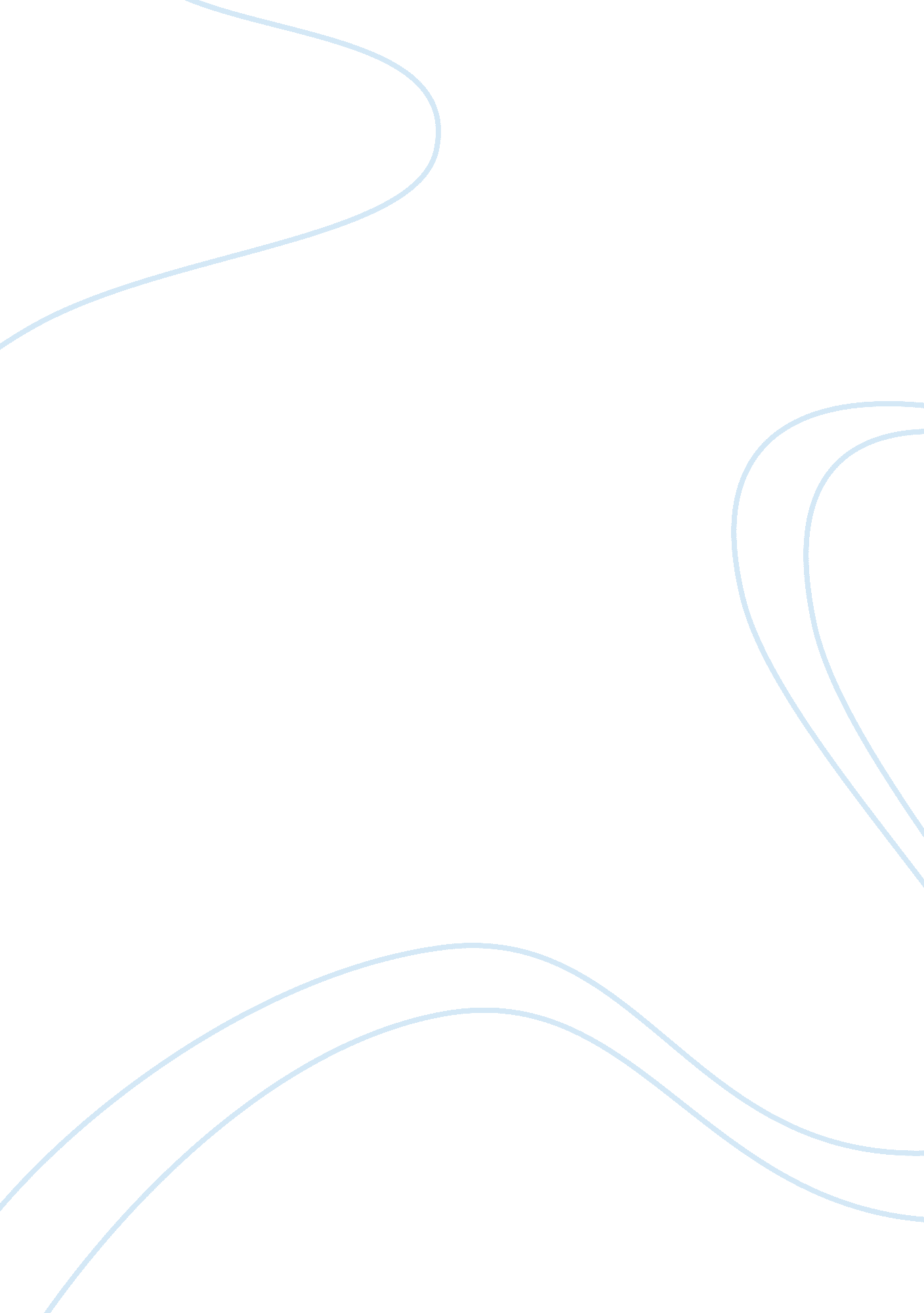 Assessing the operational envrionment of tesco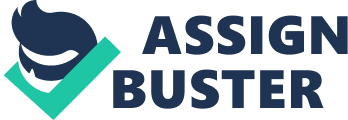 This study is designed in a manner to analyze and measure the industrial and operational environment of Tesco and its competitory place within it. Tesco is one of the successful and the largest British retail merchant being set up in 1919. It is besides the universe 's 3rd largest food market retail merchant which outlets across Europe and Asia. In 1932 Tesco became a private limited company and worldwide it started to be known as Tesco Stores Limited. In recent old ages the foundation of Tesco 's success is determined as their deduction of strategic tools, within which the major function is being played by their variegation scheme. Tesco is taking the market with holding 1878 shops in United Kingdom and 4331 across the Earth, using about 326, 000 people. It besides provides the online services via its subordinate Tesco. com. Tesco from the constitution is holding good and consistent scheme for growing which helps Tesco in spread outing its market from nutrient market to non-food, fiscal services and telecom. It is besides covering the abroad market started from Asia and cardinal Europe and the most late USA. In 1997 Tesco had adopted the scheme to diversify the concern which was founded successful for the administration in last 12 old ages ; in fact, it resulted in doing Tesco a market leader in many of the freshly entered markets. From the entire concern of Tesco 's, its 80 % concern is coming from United Kingdom which shows how much it is dependent on U. K. market. Within UK, it provides services under four banners- Superstore, Express, Metro and Extra. Soon, it sells around 40, 000 nutrient merchandises, which includes vesture and other non-food lines. There are three degrees at which the company is supplying its ain labelled merchandises which are really 50 per centum out of the entire sales- Normal, Value and Finest. Tesco is besides known as one of the Britain 's largest independent retail merchant of gasoline, as its many shops have gas Stationss so as to supply convenience to the clients. Its other retailing services include Tesco Personal Finance. LIMITATIONS/ METHODS: Within this research, we have made usage of several methods and techniques so as to analyze and measure the working of the administration. However, there were few restrictions to this research analysis in relation to clip and handiness of resources. During this research, we have made usage of several methods or techniques to garner the information which includes both the Primary informations and Secondary informations, within which there is more of secondary informations as compared to Primary informations. In Primary informations, we have made usage of available instance surveies as it was critical to roll up informations through interviews or questionnaires and within secondary information we have made usage of Books, Journals, Online hunt engines, newspapers, company 's web site, market studies, one-year studies and magazines. Therefore, with the handiness of limited resources we had to curtail the research and make analysis as per the information available. Analysis: TOWS MATRIX: GENERIC STRATEGY Generic schemes are the schemes depicted by the response of an single retail merchant towards the industry construction. In instance of big retail merchant, such as Tesco, should follow one of the three generic schemes in order to accomplish a sustainable competitory advantage. Harmonizing to the scheme of cost leading, Tesco can afford to hold the lowest costs within the industry and can supply its merchandises and services at the lowest monetary values in the broader market. This accomplishment of this cost leading scheme is based on the ability of Tesco, that how good they can command their operating costs so as to monetary value their merchandises competitively in the market and in bend accomplishing high net income borders. This brings the important competitory advantage for the Tesco. Within Tesco, the usage of another scheme of distinction, will take to supply the merchandises and services holding alone characteristics that the clients can value. In this manner, Tesco will be capable of making and accomplishing trade name trueness for its services or merchandise offerings and eventually on footings of purchasers, it will be able to accomplish monetary value inelasticity. Within the distinction scheme, the popular attacks are engineering, client service, comprehensiveness of merchandise offerings or particular characteristics. Finally, the scheme of focal point can either be a cost leading or distinction scheme which aims towards a narrow, focussed market. In taking the scheme of cost leading, Tesco focuses on making the efficiencies internally so as to defy the external force per unit area. Here it is acceptable to foretell that Tesco will hold perennial traffics with the provider sectors and the authorities. Therefore, as both the schemes are aimed towards the broader market, Tesco may besides choose to supply or offer a little line of merchandises in the broader market or curtail their merchandises to the specific market countries, taking with the niche or concentrate scheme or we can state that, it can take with prosecuting the cost leading or distinction scheme either with the specific merchandises or in a specific market. There are besides some administrations which face hazard as they try to follow all the three schemes and eventually come out to be known as stuck in the center. Whereas, in instance of Tesco, this state of affairs is non applicable, they have clearly defined market sections with a clear and appropriate concern scheme. ANSOFF MATRIX The models of scheme and structuring tools are the tools that help to state the growing and the place of the administration within the market and shows in which market they are covering. Within Tesco, as the option to the scheme, they need to develop clearly defined programs for seting into action followed by an effectual planning. From the treatment made above sing the generic schemes, within Tesco, it is likely to follow two strategic options as the primary market aims which include variegation through new merchandise development and concentrate on market development through partnerships or confederations. Market DEVELOPMENT: STRATEGIC ALLIANCES & A ; JOINT DEVELOPMENTS The Tesco 's entry to new markets like Japan & A ; China is functioning as a key or a growing driver of the company 's grosss and enlargement scheme. The involvement of Tesco in Asiatic markets is turning as in these markets the consumer disbursement is increased and besides the tendency towards retailing is increased. Besides, these are the demographically high chance markets. One of the strategic options to be suggested for Tesco is international confederations in the Asiatic markets with the local retail merchants. This will be taken as the one of the development method and may be formed to take advantage of current resources and competency. In order to accomplish a larger market presence and economic system of graduated table, Tesco 's entryway into partnerships or joint ventures will assist it hold runing expertness of the spouse and monolithic local cognition while adding its ain merchandise development, shop operations and supply concatenation accomplishments so as to ease clients with better shopping experience. The success of these joint ventures will be dependent on three of import success standards i. e. acceptableness, sustainability and feasibleness. The acceptableness is related to the estimated return from the scheme, stakeholder 's reaction and hazard degree. Sustainability relates to analyzing the scheme whether it indicates the state of affairss in which the company is covering and besides about the rule ( market development scheme ) of the enlargement. Finally, Feasibility is measured as the handiness of resources and competencies with Tesco so as to present the scheme. PRODUCT DEVELOPMENT: Diversification Harmonizing to Johnson and Scholes ( 2003 ) `` The Changes in the concern environment creates demand for new merchandises and services at the disbursal of established proviso. '' While diversifying and spread outing the merchandise mix of Tesco, it is imperative to look for internal development as new merchandises are developed. The extent and nature of variegation must be taken into history in relation to the rules of corporate scheme and portfolio diverseness. Tesco can present new merchandise lines by following the altering demands of the clients, within which there is a demand of more attending towards R & A ; D, in bend disbursement more. Within the retail industry, the major competitory advantage is overcapacity, advanced merchandises and services, which it is sing now. Therefore, for Tesco 's merchandise development, invention should to be a major tool such as developing a portfolio of different shop types in Far Eastern mercantile establishments and Eastern Europe as the bulk of them are hypermarkets. Whereas, the same can be done for the UK shop types, where each shop is designed to supply a better and different shopping experience. Therefore, the value which will be added by offering this singularity will assist Tesco to command a premium monetary value. Besides, there is a demand for Tesco 's to take advantage of its internal strengths and cut down their internal failings so as to accomplish sustainable competitory advantage. VALUE CHAIN ANALYSIS CULTURAL WEB The cultural web theory is a theory which depicts the premises related to symbolic, structural and political facet of the company and is effectual for the direction. Within Tesco, it is considered as a utile tool to see the cultural context in its concern. The term `` Culture '' by and large consists of certain beds such as beliefs, values, actions which are taken for granted and ways of operating concern within and outside of the company. The construct of cultural web, hence, is related to understanding how these actions which are taken for granted, are connected and act upon the scheme ( Johnson & A ; Scholes, 2003 ) . It besides helps in accommodating future schemes by understanding and characterizing the civilization and sub-cultures of the company. There are assorted ways by which we can analyze the civilization of the company, such as doing the observations sing the company behavior which farther includes narratives, modus operandis, rites, systems and constructions, in bend supplying the intimations sing the actions taken for granted. In its everyday ways, Tesco implies a friendly and back uping attack in relation to the behavior of staff towards each other and besides towards those who are non inside the company but can do out how people do things. The direction in Tesco invariably reviews the control systems and measurings so as to maintain an oculus on the staff 's efficiency and troughs determination. The Tesco 's chief accent is on corporate assemblages and particular events, which are besides known as the rites of the company 's life. Within Tesco, the function played by communicating and ongoing meetings at every degree of hierarchy of company represents the strong internal environment of the company. Rival Decision Supermarket Market Share in December 2009 +/- from December 2008 Tesco 30. 5 % 0. 1 % Asda 16. 9 % 0. 1 % Sainsbury 's 16. 3 % 0. 2 % Jim morrisons 12. 3 % 0. 5 % Appendix: History: In 1919 Tesco was founded by Jack Cohen in East End of London, where he began to sell the excess food markets from a stall. On the twenty-four hours of beginning itself their net income generated was ? 1 out of gross revenues of ? 4. In 1929 the 1st Tesco shop was opened by Jack Cohen in Burnt Oak, Edgware & A ; North London & As ; with the beginning of 1932 Tesco Stores Limited became a private limited company. In 1960 it took over a concatenation of 212 shops in the North of England supplying it a alone image, whereas, in 1961 Tesco Leicester became successful to be known as the largest shop in Europe and got their name entered in the Guinness Book of Records. In 1974 Tesco opened its first gasoline Stationss at its most of concern sites and by the terminal of 1979 their one-year gross revenues reached ? 1 billion whereas it exceeded to ? 2 billion in 1982 doing them Tesco PLC. In1985 they came up with a programme of `` Healthy Eating Initiative '' and became the first major retail merchant to underscore the nutritionary value of its ain trade name to the clients. In 1991 Tesco captured the retail market of crude oil and became the biggest independent supplier of crude oil in Britain. In 1994 Tesco started the tendency of opening the assortment of shops i. e. Tesco Express shop in 1994, Tesco Extra in 1997 & A ; eventually Tesco Direct in 2006. In 1999 it started an on-line book shop and on-line banking every bit good add-on to this it besides offered on-line comparing of monetary values of supermarket merchandise. In the twelvemonth 2000 it launched its official website www. tesco. com & A ; www. tesco. com/clothing in 2009 After establishing Tesco. com it besides entered in many of the Asiatic markets like India and China and eventually opened fresh & A ; Easy in the United States in 2007. Recently, In 2010 Tesco has launched the universe 's first zero-carbon supermarket in Ramsey, Cambridgeshire and besides opened the first 'Lifespace ' promenade in Qingdao in China. Plague: Tesco 's internal environment analysis: Political factor Tesco is runing in planetary market by holding shops around the universe therefore it is extremely influenced by political statements and legislative place of the states where Tesco is rehearsing its concern. Bing a concern, it globally prosecute itself with the authorities and gives complete focal point to its staff, clients and concern in short to its stakeholders In February 20102009 the issues are environment, wellness, intoxicant etc which in consequence tesco will go zero C concern by 2050. for employment statute laws the authorities encourages retail merchant and tesco dramas an of import function in it by supplying occupations to extremely trained and portion tome occupations to the pupils and working parents. Economic factor This is one of the chief factor for tesco because this factor influences the monetary value and cost of the merchandise and service as tesco being an elephantine retail merchant depends a batch on the economic system of the state as the extremely act uponing sector due to economical factor is unemployment degree, if the economical state of affairs is no good than it will take to increase the degree of unemployment which in consequence lessening the demand of goods and this effects on the production of that goods. This factor is non in control or can be eased by the company but it have a big impact on the public presentation and advancement of the company and wich have deep and utmost consequence on the selling mix. As tesco is extremely influenced and depend on the uk market In recent recession period which hits most of the universe 's economic system and have greater and big consequence on the economic system of u. k. due to this where many large company are fighting to last Tesco showed an singular growing of 8. 3 % in gross revenues Social/culture factor Now it 's tendency to make the shopping in majority or on stop shopping that 's why Tesco is increasing its figure of non nutrient points for sale in order to catch the tendency and carry through the demand of the client and Tesco besides increasing the no figure of shops so that client can easy make to hive away. As there is diminution in doing nutrient at place so Tesco is adding value to the nutrient merchandise to run into the necessity of the client As now a twenty-four hours 's people are acquiring cognizant about their wellness and which consequences in recreation of the consumer towards healthy nutrient due to this alteration in gustatory sensation Tesco had launched its healthy scope of nutrients. As there is an high addition of pupils and bearer oriented people most of them singles coming to uk to analyze and do their calling severally so there is an gr8 demand of microwaveable nutrient which can be easy and fast cooked Technological factor: This is one of major factor which have high consequence on macro environment of a company or administration. As this factor changes as the engineering ascents and its gives convenience to both the consumer and the marketer, it benefits the client as they get the goods rapidly and easy as its packed and increases the satisfaction of the client and with the aid of engineering they had taken the enterprise of Efficient Consumer Response ( ECR ) in 2003 and they are the first in retail industry to make this. And they are 1st to open on-line food market store and following are some engineering which are utilize by Tesco. Tesco is the first to utilize self checkout machine in u. k. As Tesco being an socially responsible its is utilizing engineering make the environment and the economic system C free and it 's besides started utilizing electronic wireless bit its helps the staff to track the merchandise complete information with calculating magazine and besides prevent the merchandise from the boosters Mention: 